Российская ФедерацияРеспублика ХакасияАлтайский районАдминистрация муниципального образованияОчурский сельсоветПОСТАНОВЛЕНИЕ24 октября 2023 г.									               № 58с. ОчурыО создании сборного эвакуационного пункта на территории муниципального образования Очурский сельсоветВо исполнение Федерального закона от 21.12.1994 года № 68 – Ф  «О защите населения и территории от чрезвычайных ситуаций природного и техногенного характера», Постановления Правительства Российской Федерации от 22.06.2004 года № 303 «О порядке эвакуации населения, материальных и культурных ценностей в безопасные районы», в соответствии с Уставом муниципального образования Очурский сельсовет и в целях скоординированного проведения работ по приему и размещению эвакуируемого населения на территории муниципального образования Очурский сельсовет, администрация муниципального образования Очурский сельсовет ПОСТАНОВЛЯЕТ:Утвердить Положение о сборном эвакуационном пункте (далее СЭП) на территории муниципального образования Очурский сельсовет согласно приложению № 1 к настоящему постановлению.Создать  СЭП на территории муниципального образования Очурский сельсовет по адресу: 655674, Республика Хакасия, Алтайский район, с. Очуры, ул. Советская, 144 (МБУК Очурский СДК). Назначить начальником СЭП директора МБУК Очурский СДК Безрук Надежду Анатольевну. Утвердить структуру и состав  сборного эвакуационного пункта согласно приложения № 2 к настоящему постановлению.Возложить на личный состав СЭП выполнение Положения о сборном эвакуационном пункте.Действие сборного эвакуационного пункта организовывать и осуществлять при опасностях, возникающих при ведении военных действий или вследствие этих действий, а также при возникновении чрезвычайных ситуаций природного и техногенного характера.Настоящее постановление подлежит официальному опубликованию (обнародованию) и размещению на официальном сайте администрации муниципального образования Очурский сельсовет.Контроль исполнения настоящего постановления оставляю за собой.Глава муниципального образованияОчурский сельсовет 							А.Л.ТальянскийПриложение № 1                                                               к постановлению администрации муниципального образования Очурский сельсовет от 24 октября 2023 года № 58ПОЛОЖЕНИЕО сборном эвакуационном пункте на территории муниципального образования Очурский сельсоветI. Общие положенияНастоящее положение определяет порядок создания, состав и основные задачи сборного эвакуационного пункта на территории муниципального образования Очурский сельсовет (далее – СЭП) в мирное и военное время.СЭП создается в мирное время постановлением администрации муниципального образования Очурский сельсовет и обеспечивается всем необходимым для его работы.СЭП предназначен для сбора, и отправки эвакуируемого населения.Начальник и личный состав СЭП утверждается постановлением администрации муниципального образования Очурский сельсовет.Под СЭП отводятся общественные и административные здания, которые обеспечиваются средствами проводной и громкоговорящей связи, средствами передвижения и защитными сооружениями для укрытия людей. Личный состав СЭП в практической деятельности руководствуется Федеральным законом от 21.12.1994 года № 68 – ФЗ «О защите населения и территории от чрезвычайных ситуаций природного и техногенного характера», другими нормативными актами Российской Федерации и начальника ГО - Главы муниципального образования Очурский сельсовет.II. Основные задачи:- сбор эваконаселения;- организация отправки эваконаселения в пункты его постоянного размещения автомобильным и пешим порядком;                                       - доклады начальника СЭП в районную эвакокомиссию о времени сбора, количестве ссобравшего эваконаселения и отправке его в места расселения;- организация оказания медицинской помощи заболевшим из числа эваконаселения;- обеспечение поддержания общественного порядка в районе пункта посадки, и укрытие эваконаселения по сигналам гражданской обороны.III. Структура  СЭПГруппа встречи, сбора и размещения эваконаселения;Группа отправки и сопровождения эваконаселения;Группа учета эваконаселения;Комендант;Медицинский пункт;Группа охраны общественного порядка;Комната матери и ребенка;Стол справок.IV. Функциональные обязанности личного состава сборного эвакопунктаНачальник сборного эвакопунктаНачальник сборного эвакуационного пункта назначается постановлением администрации района, подчиняется (по вопросам сбора эваконаселения) председателю районной эвакоприемной комиссии. Он несет ответственность за организацию работы СЭП и своевременный сбор и  оправку рассредоточиваемого и эвакуируемого населения в ПЭП к местам постоянного размещения. Ему подчиняется весь личный состав СЭП и эваконаселение, находящееся на СЭП.Он обязан:а) В мирное время:- изучить функциональные обязанности, порядок сбора эваконаселения на СЭП, маршруты вывоза его и места размещения в конечных пунктах;- укомплектовать СЭП личным составом и готовить его к практическим действиям по приему и размещению эваконаселения;- разработать и своевременно корректировать документы СЭП;- обеспечить закрепление необходимых помещений для развертывания СЭП и их оборудование необходимым имуществом и инвентарем (столы, стулья, указки, указатели, нарукавники (повязки), канцелярские принадлежности и др.);- изучить связь с районной эвакоприемной комиссией, отделом по делам ГОЧС, пунктами (станциями) высадки и промежуточными пунктами эвакуации;- знать контингент и численность населения, прибывающего на СЭП (станцию) высадки, места расселения, маршруты вывоза к местам расселения, количество транспорта и автопредприятия, выделяющие автотранспорт, график вывоза, границы своего приёмного эвакопункта;- знать содержание документов, находящихся в папке начальника СЭП;- отработать график прибытия и отправки эваконаселения по населенным пунктам СЭП;- по заблаговременной (частичной) эвакуации отработать расчет сбора эвакуируемого населения, прибывающего по плану заблаговременной (частичной) эвакуации на СЭП;- разработать схему оповещения личного состава.б) При переводе ГО с мирного на военное время:-   организовать сбор личного состава СЭП;- организовать выполнение предусмотренных календарным планом мероприятий;- совместно с эвакокомиссией административного округа отработать расчет трудоустройства прибывающего эваконаселения;- уточнить порядок взаимодействия с соседними СЭП и службами ГО.в) С получением распоряжения о проведении эвакуации населения:- с получением распоряжения о начале эвакуации немедленно явиться в районную приемную эвакокомиссию, получить папку своего сборного эвакопункта и указания председателя районной приемной эвакокомиссии;- после возвращения с районной приемной эвакокомиссии собрать личный состав сборного эвакопункта;- дать указания руководящему составу на развертывание работы сборного эвакопункта;- с начала прибытия эваконаселения организует работу всех звеньев сборного эвакопункта;- лично встречает ж/д эшелоны, автоколонны;- организует отправку эвакуируемых в пункты постоянного размещения.через своих помощников:а) организует регистрацию эвакуируемых, согласно представленных списков эвакуируемых;б) распределяет их по населенным пунктам согласно выписки из плана приёма и размещения и графика прибытия и отправки эваконаселения по населенным пунктам;в) выделяет сопровождающих и обеспечивает их исходными данными по домам для размещения эвакуируемых;г) обеспечивает транспортом для вывоза эвакуируемых с СЭП со станций (пунктов) высадки, а при его отсутствии задействование иных средств вывоза;д) принимает меры по организации питания, водоснабжения, медицинского обслуживания, охраны общественного порядка и регулирования движения совместно со службами ГО района, объектов экономики, приписанных к СЭП;е) проводит инструктаж с начальниками автоколонн, пеших колонн, выдает им предписания и маршрутные листы, отдает указания о проведении инструктажей с водительским составом;ж) поддерживает непрерывную связь с районной эвакоприемной комиссией и докладывает в установленные сроки о ходе сбора и размещения эвакуируемых;з) в случае отсутствия на СЭП оставляет за себя заместителя или другое лицо из числа руководства сборного эвакопункта;и) по окончании работы СЭП:- представляет донесение в районную эвакоприёмную комиссию, которое регистрирует в журнале отданных и принятых распоряжений, донесений;- сдаёт помещение и оборудование коменданту СЭП.Заместитель начальника сборного эвакопунктаЗаместитель начальника сборного эвакуационного пункта назначается постановлением администрации района и подчиняется начальнику СЭП.Он несет ответственность за организацию работы СЭП и своевременную оправку рассредоточиваемого и эвакуируемого населения с СЭП к местам постоянного размещения.Ему подчиняется весь личный состав СЭП и эваконаселение, находящееся на СЭП. В случае отсутствия начальника СЭП, исполняет его функциональные обязанности.Он обязан:Организовать регистрацию эвакуированных согласно выписки из плана сбора и размещения эваконаселения.Комплектовать прибывшее эваконаселение по группам.Отправлять сформированные группы прибывшего эваконаселения пешим порядком или автотранспортом в назначенные пункты под руководством специально назначенных сопровождающих.а) В мирное время:- участвовать в разработке плана приёма и размещения эваконаселения в загородной зоне;- разрабатывать необходимую документацию по приведению в готовность СЭП;- подавать предложения в эвакоорганы и отдел ГО и ЧС района по организации и совершенствованию работы СЭП.б) При переводе ГО с мирного на военное время:- прибыть на пункт размещения эвакоприемной комиссии, уточнить обстановку и получить задачу;- получить необходимые документы, приписанный транспорт, имущество и инвентарь;- собрать личный состав СЭП, провести инструктаж по организации работы СЭП и выдать необходимую рабочую и справочную документацию;- оборудовать СЭП и подготовить к работе;в) С получением распоряжения о проведении эвакуации населения:- руководить работой личного состава СЭП;- организовать учет прибывающего эваконаселения на СЭП;- совместно с эвакоприемной комиссией района уточнить информацию по организации сбора и дальнейшей отправке эваконаселения в запланированные населенные пункты согласно плана приёма и размещения эваконаселения в загородной зоне;- определить состав автоколонн согласно графика вывоза эваконаселения с СЭП;- лично ставить задачу начальникам колонн на осуществление эвакоперевозок;- принимать возможные меры к всестороннему обеспечению работы СЭП;- в установленные сроки и при необходимости представлять доклады в вышестоящие эвакоорганы.Старший группы встречи, сбора и размещения эваконаселенияСтарший группы и помощники подчиняются начальнику СЭП и отвечает за встречу, прием и размещение прибывшего эваконаселения согласно выписки из плана эвакоприемной комиссии района.Он обязан:а) В мирное время:- разрабатывать необходимую документацию по организации встречи, сбора и временного размещения эваконаселения согласно выписки из плана приёма и размещения эваконаселения в загородной зоне;- отрабатывать предложения эвакокомиссии и отделу ГО и ЧС района о внесении изменений и дополнений в график сбора и размещения эваконеаселения, прибывающего на СЭП;- отработать схему размещения эвакуируемых объектов экономики на СЭП;- иметь расчет сбора эвакуируемого населения, прибывающего по плану заблаговременной (частичной эвакуации) на СЭП;- иметь расчет по размещению эваконаселения по населенным пунктам.б). При переводе ГО с мирного на военное время:- прибыть на пункт управления СЭП, уточнить обстановку и получить задачу;- получить необходимые документы, имущество и инвентарь;- собрать личный состав группы и провести инструктаж по организации работы и выдать необходимую рабочую и справочную документацию;- оборудовать и подготовить рабочее место к работе;в). С получением распоряжения о проведении эвакуации населения:- организовать встречу прибывающих эвакуационных эшелонов (поездов, судов), автоколонн и обеспечение высадки эваконаселения совместно с администрацией пункта высадки;- распределить эваконаселение объектов экономики согласно отработанной схемы размещения на СЭП.- распределять эвакуируемых по населенным пунктам согласно выписки из плана эвакоприемной комиссии района;- обеспечить транспортом для вывоза эвакуируемого населения в населенные пункты согласно расчета транспортного обеспечения;- доставлять эвакуируемых при необходимости к местам временного размещения на СЭП;- выделять сопровождающих и обеспечивать их необходимыми документами для размещения эвакуируемых по домам и квартирам;- при недостаче транспорта часть эваконаселения вывести пешим порядком;- иметь расчет размещения эваконаселения на СЭП, в ходе проведения эвакомероприятий при необходимости провести уточнения и изменения в данном расчете;- обеспечивать подвоз личных вещей эвакуируемых, следующих в конечные пункты размещения пешим порядком;- по пути следования обеспечивать эваконаселение питьевой водой и оказывать медицинскую помощь;- вести учет складов, баз торговых точек и пищеблоков, с которых будет обеспечиваться эвакуируемое население на территории поселения;- организовать питание прибывшего эваконаселения (в столовых выдачу сухих пайков);- уточнить расчеты по питанию, водоснабжению и жизнеобеспечению эваконаселения совместно со службами ГО;- организовать при необходимости временное размещение нуждающихся в отдыхе эвакуируемых на СЭП, оказать им необходимую помощь и услуги, организовать питание и отдых.Старший группы встречи, сбора и размещения эваконаселенияСтарший группы и помощники подчиняются начальнику СЭП и отвечает за встречу, прием и размещение прибывшего эваконаселения согласно выписки из плана эвакоприемной комиссии района.Он обязан:а) В мирное время- разрабатывать необходимую документацию по организации встречи, сбора и временного размещения эваконаселения согласно выписки из плана приёма и размещения эваконаселения в загородной зоне;- отрабатывать предложения эвакокомиссии и  управлению  ГОЧС района о внесении изменений и дополнений в график сбора и размещения эваконаселения, прибывающего на СЭП;- отработать схему размещения эвакуируемых объектов экономики на СЭП;- иметь расчет сбора эвакуируемого населения, прибывающего по плану заблаговременной (частичной эвакуации) на СЭП;- иметь расчет по размещению эваконаселения по населенным пунктам. б) При переводе ГО с мирного на военное время:- прибыть на пункт управления СЭП, уточнить обстановку и получить задачу:- получить необходимые документы, имущество и инвентарь;- собрать личный состав группы и провести инструктаж по организации работы и выдать необходимую рабочую и справочную документацию;- оборудовать и подготовить рабочее место к работе; в) С получением распоряжения о проведении эвакуации населения:- организовать   встречу   прибывающих  эвакуационных   эшелонов   (поездов,   судов), автоколонн и обеспечение высадки эваконаселения совместно с администрацией пункта высадки;- распределить  эваконаселение  объектов  экономики  согласно  отработанной  схемы размещения на СЭП.- распределять эвакуируемых по населенным пунктам согласно  выписки из плана эвакоприемной комиссии района;- обеспечить транспортом для вывоза эвакуируемого населения в населенные пункты согласно расчета транспортного обеспечения;- доставлять эвакуируемых при необходимости к местам временного размещения на СЭП;- выделять  сопровождающих  и  обеспечивать  их  необходимыми  документами  для размещения эвакуируемых по домам и квартирам;- при недостаче транспорта часть эваконаселения вывести пешим порядком;- иметь расчет размещения эваконаселения на СЭП, в ходе проведения эвакомероприятий при необходимости провести уточнения и изменения в данном расчете;- обеспечивать подвоз личных вещей эвакуируемых, следующих в конечные пункты размещения пешим порядком;- по пути следования обеспечивать эваконаселение питьевой водой и оказывать медицинскую помощь;- вести учет складов, баз торговых точек и пищеблоков, с которых будет обеспечиваться эвакуируемое население на территории сельской администрации;- организовать питание прибывшего эваконаселения (в столовых выдачу сухих пайков);- уточнить расчеты по питанию, водоснабжению и жизнеобеспечению эваконаселения совместно со службами ГО;- организовать при необходимости временное размещение нуждающихся в отдыхе эвакуируемых на СЭП, оказать им необходимую помощь и услуги, организовать питание и отдых.Старший группы учета эваконаселенияСтарший группы и помощники подчиняются начальнику СЭП и отвечают за учет, и регистрацию прибывшего эваконаселения, согласно выписки из плана эвакоприемной комиссии района.Он обязан:а) В мирное время- разработать необходимую документацию по учету и регистрации: прибывающего эваконаселения согласно выписки из плана эвакуации;- завести журнал учета прибывающего эваконаселения на СЭП - иметь расчеты сбора и размещения эвакуируемого населения по населенным пунктам СЭП.б) При переводе ГО с мирного на военное время:- прибыть на пункт управления СЭП, уточнить обстановку и получить задачу; - получить необходимые документы, имущество и инвентарь;- собрать личный состав группы и провести инструктаж по организации работы и раздать необходимую рабочую и справочную документацию;- оборудовать и подготовить к работе рабочее место;в) С получением распоряжения о проведении эвакуации населения:- организовать регистрацию всех прибывших колонн в журнал учета прибывающего
эваконаселения на СЭП;- организовать сверку списков с наличием прибывающего эваконаселения на СЭП;- на втором и третьем экземплярах списка эвакуируемых делать пометку о прибытии эвакуируемых и заверить печатью, поставить дату, время и подпись, что является основанием для дальнейшей отправки к местам размещения в загородной зоне;- второй экземпляр списков оставить на приемном эвакопункте, а третий, заверенный, передать старшему данного предприятия (организации).Старший группы отправки и сопровождения эваконаселенияСтарший группы и помощники подчиняются начальнику СЭП и отвечают за отправку и сопровождение прибывающего эваконаселения в запланированные населенные пункты согласно выписки из плана приёма и размещения эваконаселения в загородной зоне.Он обязан:а) В мирное время- разработать необходимую документацию по отправке и сопровождению прибывающего эваконаселения, согласно выписки из плана приёма и размещения эваконаселения в загородной зоне;- согласно выписки из плана приёма и размещения эваконаселения в загородной зоне и сведений о прибывающем эваконаселении на СЭП иметь разработанный расчет транспортного обеспечения эвакомероприятий на СЭП;- отработать график отправки эваконаселения с СЭП по населенным пунктам в сутки;- иметь расчеты сбора и размещения эвакуируемого населения по населенным пунктам.б) При переводе ГО с мирного на военное время:- прибыть на пункт управления СЭП, уточнить обстановку и получить задачу;- получить необходимые документы, имущество и инвентарь;- собрать личный состав группы, провести инструктаж по организации работы и выдать необходимую рабочую и справочную документацию;- оборудовать и подготовить рабочее место к работе;в) С получением распоряжения о проведении эвакуации населения:- распределять прибывающее эваконаселение по населенным пунктам, согласно выписки из плана приёма и размещения эваконаселения в загородной зоне;- обеспечивать наличие транспорта для вывоза эвакуируемых в конечные пункты
размещения согласно расчета транспортного обеспечения эвакомероприятий на СЭП;- доставлять эвакуируемых к месту планируемого места жительства;- выделять   сопровождающих   и   обеспечивать   их   необходимыми сведениями по размещению эвакуируемых согласно расчета размещения эваконаселения на СЭП;- при нехватке транспорта часть эваконаселения вывести пешим порядком, согласно графика отправки эваконаселения с СЭП по населенным пунктам в сутки;- иметь отработанные расчеты сбора и размещения эваконаселения по населенным пунктам, в ходе проведения эвакомероприятий при необходимости провести уточнения и внести изменения;- обеспечить подвоз личных вещей эвакуируемых, передвигающихся пешим порядком;- обеспечивать питьевой водой и оказывать необходимую помощь эвакуируемым по пути следования.Начальник медицинского пунктаНачальник   медицинского   пункта   выделяется   из   числа работников учреждения здравоохранения района, подчиняется начальнику СЭП и отвечает за медицинское обеспечение эвакуируемого населения.Он обязан: а) В мирное время:- знать свои функциональные обязанности и отрабатывать  вопросы по проведению санитарно-профилактических мероприятий в период проведения эвакомероприятий на территории района;- разрабатывать   необходимую   документацию   по   оказанию медицинской помощи эваконаселению согласно выписки из плана медицинского обеспечения службой ГО района.б) При переводе ГО с мирного на военное время:- прибыть на пункт управления СЭП, уточнить обстановку и получить задачу у начальника СЭП;- получить имущество и инвентарь;- собрать личный состав медпункта, провести инструктаж по организации работы и выдать необходимую рабочую и справочную документацию;- оборудовать и подготовить рабочее место к работе; в) С получением распоряжения о проведении эвакуации населения:- развернуть медицинский пункт и организовать круглосуточное дежурство медицинского персонала;- осуществлять контроль за санитарно-гигиеническим состоянием медицинского пункта;- организовать лабораторный контроль над качеством питьевой воды и пищевых продуктов;- вести контроль соблюдения санитарно-гигиенических правил при хранении пищевых продуктов, приготовлением пищи для населения, временно проживающего на территории СЭП;- вести эпидемиологическое наблюдение и представлять своевременную информацию об эпидемиологической обстановке в медицинскую службу ГО района;- своевременно  выявлять инфекционных больных, изолировать и госпитализировать их в близлежащие лечебные учреждения;- контролировать организацию банно-прачечного обслуживания населения в местах его размещения;- регистрировать заболевших в журнале учета больных, поступивших в медицинский пункт СЭП и устанавливать диагноз;- обеспечивать необходимыми медикаментами прибывшее эваконаселение, заявившее жалобы на здоровье и вести журнал учета больных;- быть готовыми при необходимости к проведению массовой иммунизации прибывающего населения в предельно сжатые сроки на подвижных или временных прививочных  пунктах, созданным лечебно-профилактическим учреждением района и дополнительно учреждениями города (городского района);- установить связь со старшими пеших колонн для выяснения имеющихся больных и оказания им экстренной медицинской помощи на СЭП.Дежурный по комнате матери и ребенкаДежурный по комнате матери и ребенка назначается из числа работников дошкольных учреждений, подчиняется начальнику СЭП и несет ответственность за прием, временное размещение и обеспечение досуга, питания, медицинского обслуживания матери и малолетними детьми.Он обязан:а) В мирное время:- знать свои функциональные обязанности и отрабатывать вопросы по временному размещению детей вместе с матерью в комнате матери и ребенка;- заранее подготовить инвентарь, кровати, игрушки, постельные принадлежности для оформления комнаты и обеспечить их хранение;- иметь журнал регистрации сбора поступивших в комнату матери и ребенка на СЭП;  б) При переводе ГО с мирного на военное время:- прибыть на пункт управления СЭП, уточнить обстановку и получить задачу;- получить необходимые документы, имущество и инвентарь;- собрать личный состав комнаты матери и ребёнка, провести инструктаж по организации работы и выдать необходимую рабочую и справочную документацию;- оборудовать и подготовить к работе помещение, выделенное для медпункта;в) С получением распоряжения о проведении эвакуации населения:- подготовить комнату для сбора матерей с маленькими детьми;- вести учет в журнале регистрации сбора поступивших в комнату матери и ребенка на СЭП;- организовать их отдых и питание;- при необходимости оказать медицинскую и коммунально – бытовую помощь прибывшим;- обеспечить своевременную отправку к постоянному месту размещения.Старший группы охраны общественного порядкаСтарший группы охраны общественного порядка выделяется из числа работников правоохранительных органов, подчиняется коменданту СЭП и отвечает за охрану общественного порядка на территории СЭП и приданных формирований ГО ООП.Он обязан:а) В мирное время:- укомплектовать группу охраны общественного порядка необходимым для работы личным составом;- разрабатывать необходимую документацию (схема размещения контрольно-пропускного пункта, маршрутов движения подвижных постов регулирования и патрулей);- организовывать изучение функциональных обязанностей личным составом группы и приданных формирований ГО, отработку практических действий подчиненного личного состава на СЭП;- отрабатывать и корректировать мероприятия по наведению правопорядка и безопасности движения в ходе эвакомероприятий;- иметь полные сведения о личном составе группы и приданных формированиях ГО и знать порядок их привлечения и действий входе проведения эвакомероприятий;б) При переводе ГО с мирного на военное время:- прибыть на пункт управления СЭП, уточнить обстановку и получить задачу;- получить необходимые документы, приписанный транспорт, имущество и инвентарь;- собрать личный состав группы и провести инструктаж по организации работы и выдать необходимую рабочую и справочную документацию;- оборудовать и подготовить рабочие места к работе;в) С получением распоряжения о проведении эвакуации населения:- совместно с комендантом подготовить помещение СЭП для временного размещения эвакуируемых и работы членов СЭП;- организовать охрану личных вещей эвакуированного населения; - организовать укрытие эваконаселения в ПРУ на СЭП  согласно расчета укрытия эвакуированного населения на территории СЭП;- организовать охрану общественного порядка и обеспечение безопасности на СЭП;- организовать регулирование движения пеших и автомобильных колонн на маршрутах эвакуации на территории СЭП;- принять меры по борьбе с преступностью на СЭП;- участвовать в борьбе с диверсионно-разведывательными формированиями противника и в других мероприятиях по обеспечению государственной безопасности;- участвовать в работе комиссии ГИБДД по выдаче специальных пропусков на транспорте,  выдаче разрешений на перевозку людей лицам, имеющим водительские права с категорией не ниже «С»;- осуществлять обеспечение очередности эвакоперевозок согласно графика отправки эваконаселения с СЭП по населённым пунктам в сутки.                                      Старший стола справок Старший стола справок выделяется из числа работников административных органов, подчиняется начальнику СЭП и отвечает за представление необходимой  информации в ходе эвакуационных мероприятий.Он обязан: а) В мирное время:- знать свои функциональные обязанности и отрабатывать необходимую документацию;- знать исходные данные о прибытии эваконаселения на СЭП, согласно выписки из плана приёма и размещения эваконаселения в загородной зоне и отправке    его в запланированные населенные пункты согласно графиков прибытия и отправки эваконаселения по населенным  пунктам с СЭП и по суткам;- отработать справочный материал, касающийся эвакомероприятий.б) При переводе ГО с мирного на военное время:- прибыть на пункт управления СЭП, уточнить обстановку и получить задачу;- получить необходимые документы, имущество и инвентарь;- оборудовать и подготовить рабочее место к работе, принять участие в оборудовании и подготовке к работе СЭП;С получением распоряжения о проведении   эвакуации населения:- быть готовым к выдаче необходимой информации эвакуированному населению; - обеспечивать устойчивую связь с эвакоприёмной комиссией района и эвакоорганами города (городского района);- выдавать необходимую информацию эваконаселению по всем вопросам, согласно выписки из плана приёма и размещения эваконаселения на территории сельской администрации и уточнённого графика прибытия и отправки эваконаселения по населенным пунктам с СЭП.Обязанности коменданта сборного эвакопунктаКомендант сборного эвакопункта назначается из состава служащих администрации, на базе которой создается приемный эвакопункт распоряжением главы поселения и  утверждается решением администрации района. Комендант подчиняется заместителю начальника сборного эвакопункта и отвечает за оборудование помещения сборного пункта, поддержание порядка и организованности среди рабочего аппарата и всего населения, находящегося на  пункте.Он обязан:а) В мирное время- знать помещения, выделяемые для размещения СЭП;- знать потребность в имуществе, необходимом для обеспечения работы СЭП; - знать порядок получения имущества и его размещения в период развертывания;- знать схему обеспечения охраны общественного порядка СЭП:- изучить и четко представлять задачи, возлагаемые на СЭП.б) При переводе ГО с мирного на военное время- немедленно прибыть к месту сбора СЭП;- получить задачу от начальника СЭП;- получить необходимое имущество, в том числе средства индивидуальной защиты личного состава СЭП и развернуть и установить все рабочие места СЭП. Доложить о готовности к работе СЭП.в) С получением распоряжения о проведении эвакуации населения:- обеспечить расстановку указателей на территории СЭП для обозначения мест сбора прибывших колонн, эшелонов, групп регистрации и учета, медпункта, комнаты матери и ребенка, связи, туалетов, маршрутов движения эваконаселения к местам укрытия и маршрутам движения к пунктам размещения и т.д.;- проверить наличие инструкций у должностных лиц;- проверить знание сигналов гражданской обороны и действия личного состава СЭП по ним;- проверить у личного состава наличие средств индивидуальной защиты и нарукавных повязок;- совместно с начальником групп связи проверить условия доведения сигналов ГО до всего личного состава СЭП и эваконаселения, находящегося на СЭП; - следить за внутренним порядком на СЭП, а также за охраной имущества и помещений СЭП.Приложение № 2                                                                               к постановлению администрации муниципального образования Очурский сельсовет от 24 октября 2023 года № 58СТРУКТУРА И СОСТАВ СЭП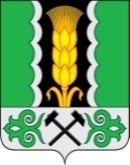 НАЧАЛЬНИК СЭПБезрук Н. А.НАЧАЛЬНИК СЭПБезрук Н. А.НАЧАЛЬНИК СЭПБезрук Н. А.НАЧАЛЬНИК СЭПБезрук Н. А.НАЧАЛЬНИК СЭПБезрук Н. А.НАЧАЛЬНИК СЭПБезрук Н. А.ЗАМЕСТИТЕЛЬ НАЧАЛЬНИКА СЭППопова Л. В.ЗАМЕСТИТЕЛЬ НАЧАЛЬНИКА СЭППопова Л. В.ЗАМЕСТИТЕЛЬ НАЧАЛЬНИКА СЭППопова Л. В.ЗАМЕСТИТЕЛЬ НАЧАЛЬНИКА СЭППопова Л. В.ЗАМЕСТИТЕЛЬ НАЧАЛЬНИКА СЭППопова Л. В.ЗАМЕСТИТЕЛЬ НАЧАЛЬНИКА СЭППопова Л. В.ГРУППА ВСТРЕЧИ, СБОРА И РАЗМЕЩЕНИЯ ЭВАКОНАСЕЛЕНИЯШвайгерт Е.В.ГРУППА ВСТРЕЧИ, СБОРА И РАЗМЕЩЕНИЯ ЭВАКОНАСЕЛЕНИЯШвайгерт Е.В.ГРУППА ВСТРЕЧИ, СБОРА И РАЗМЕЩЕНИЯ ЭВАКОНАСЕЛЕНИЯШвайгерт Е.В.ГРУППА ОТПРАВКИ И СОПРОВОЖДЕНИЯ ЭВАКОНАСЕЛЕНИЯИвашова В.С.ГРУППА ОТПРАВКИ И СОПРОВОЖДЕНИЯ ЭВАКОНАСЕЛЕНИЯИвашова В.С.ГРУППА ОТПРАВКИ И СОПРОВОЖДЕНИЯ ЭВАКОНАСЕЛЕНИЯИвашова В.С.ГРУППА УЧЕТА ЭВАКОНАСЕЛЕНИЯОльховская А.П.ГРУППА УЧЕТА ЭВАКОНАСЕЛЕНИЯОльховская А.П.ГРУППА УЧЕТА ЭВАКОНАСЕЛЕНИЯОльховская А.П.КОМНАТА МАТЕРИ И РЕБЕНКАБерезикова Т.В.КОМНАТА МАТЕРИ И РЕБЕНКАБерезикова Т.В.КОМНАТА МАТЕРИ И РЕБЕНКАБерезикова Т.В.ГРУППА ОХРАНЫ ОБЩЕСТВЕННОГО ПОРЯДКАСтарший – Участковый Уполномоченный(по согласованию)ГРУППА ОХРАНЫ ОБЩЕСТВЕННОГО ПОРЯДКАСтарший – Участковый Уполномоченный(по согласованию)ГРУППА ОХРАНЫ ОБЩЕСТВЕННОГО ПОРЯДКАСтарший – Участковый Уполномоченный(по согласованию)МЕДИЦИНСКИЙ ПУНКТфельдшер Очурской врачебной амбулаторииТанбаев И.С.МЕДИЦИНСКИЙ ПУНКТфельдшер Очурской врачебной амбулаторииТанбаев И.С.МЕДИЦИНСКИЙ ПУНКТфельдшер Очурской врачебной амбулаторииТанбаев И.С.СТОЛ СПРАВОКФедотовская С.В.СТОЛ СПРАВОКФедотовская С.В.СТОЛ СПРАВОКФедотовская С.В.КОМЕНДАНТГамоюнова Е. С.КОМЕНДАНТГамоюнова Е. С.КОМЕНДАНТГамоюнова Е. С.